MINISTERO ISTRUZIONE Ufficio Scolastico Regionale per la SiciliaISTITUTO COMPRENSIVO STATALE “CARLO ALBERTO DALLA CHIESA”Via Balatelle, 18 - 95037 – San Giovanni La Punta (CT)Tel.  095/7177802   Fax 095/7170287 e-mail  ctic84800a@istruzione.it - ctic84800a@pec.istruzione.it  - sito web www.icdallachiesa.edu.itCodice Fiscale 90004490877 - Codice Meccanografico CTIC84800A Al Dirigente Scolasticodell’I.C. “Carlo Alberto dalla Chiesa”Autodichiarazione per gli alunni resa dai genitori ai sensi degli artt. 46 e 47 d.p.r. n. 445/2000 al rientro - PER ALUNNI NON POSITIVI E NON CONTATTO STRETTOLa presente dichiarazione sarà consegnata il giorno del rientro brevi manu al docente della prima ora di lezione.  In caso di mancata produzione dell’autocertificazione l’alunno non sarà ammesso in classe e la famiglia verrà contattata telefonicamente dalla scuola.I sottoscritti genitori dell’alunno/a _________________________________________________________ frequentante la classe _________ sez. ____________ del plesso _______________ in ottemperanza alle disposizioni di legge consapevole delle conseguenze penali previste in caso di dichiarazioni mendaci (art. 495 c.p.),DICHIARANOper quanto a propria conoscenza, che il/la figlio/a non è stato/a in stretto contatto con una persona affetta da COVID-19 negli ultimi 10 giorni; che il/la proprio/a figlio/a né un congiunto convivente è stato sottoposto alla misura della quarantena o è risultato positivo al COVID-19 nel periodo della sospensione delle attività didattiche;che il/la proprio/a figlio/a, in data odierna, non ha sintomi influenzali (quali tosse o difficoltà respiratorie) né una temperatura corporea superiore a 37,5°C.San Giovanni La Punta, _______________________ 		Firma ___________________________								Firma ___________________________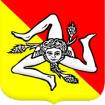 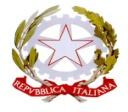 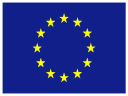 Regione SiciliaMI                                        Unione Europea 